第一：请进入此链接：https://wku.edu.cn/en/library/；请点击“DATEBASE A-Z”或 “.....”；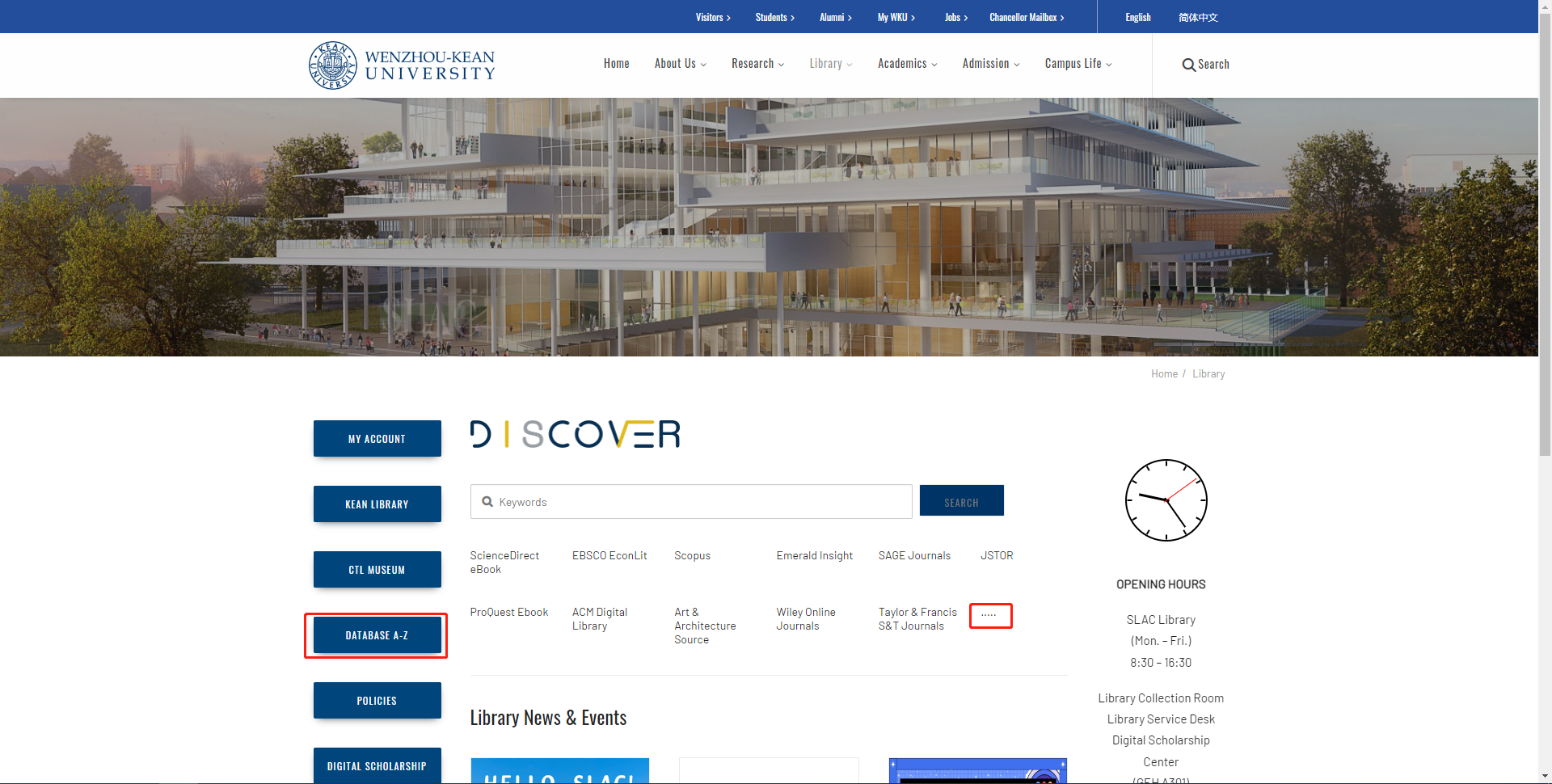 第二2.1 请点击所需数据库的首字母进行筛选；2.2 选择所需数据库进入；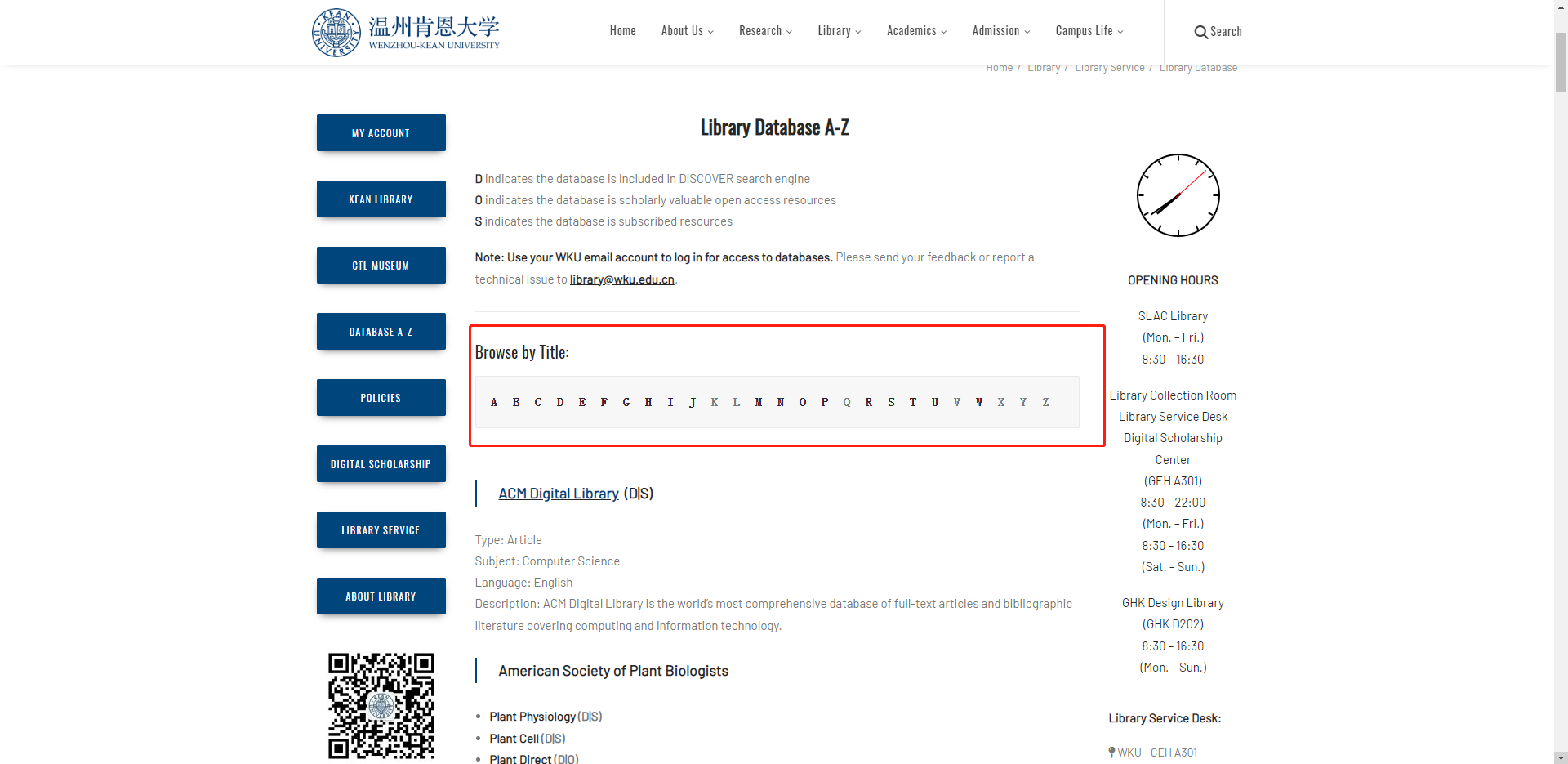 第三：请使用温肯邮箱登录并进入数据库。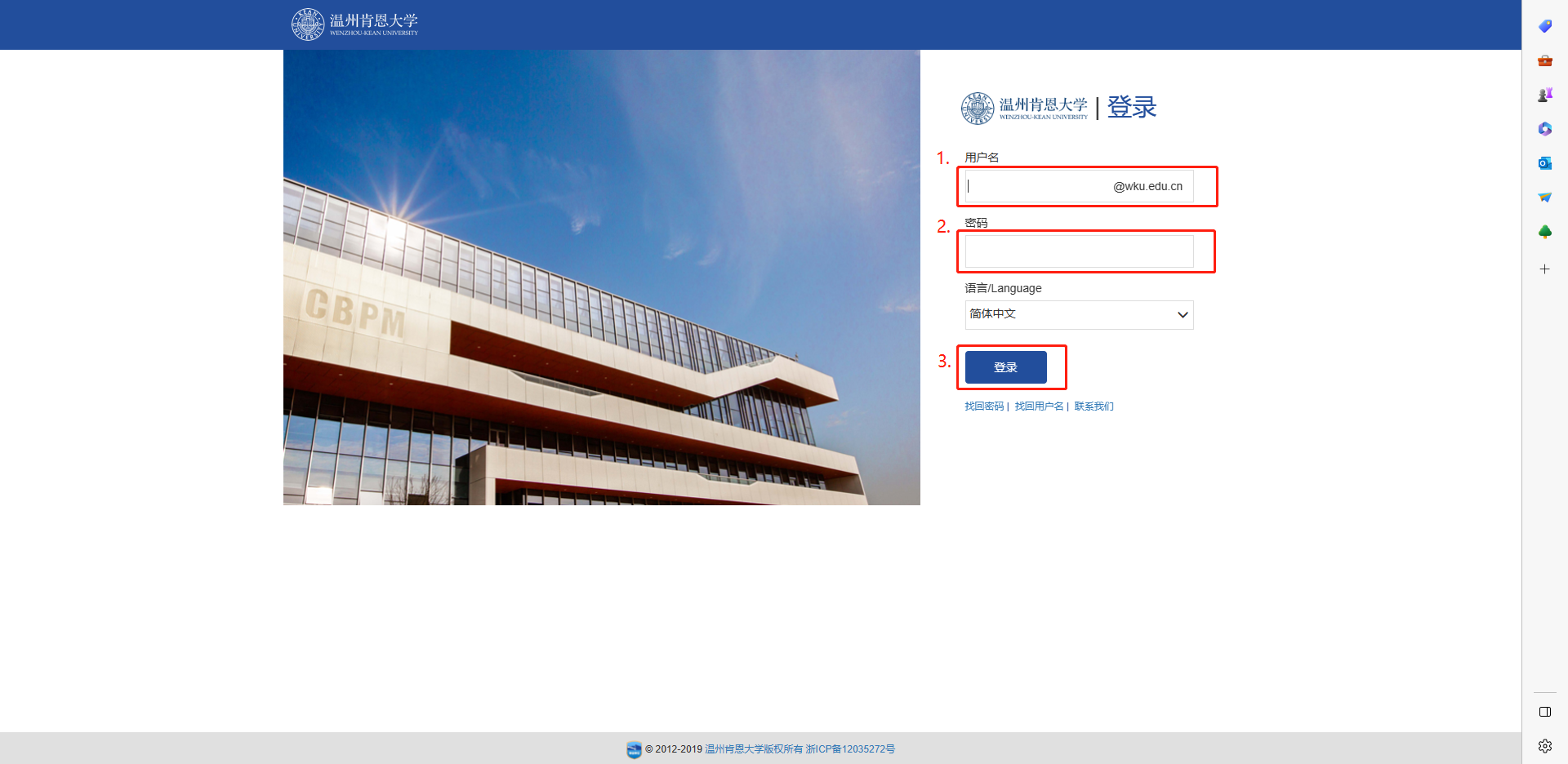 